Entoure le bon mot parmi ceux qui sont proposés.2- Réponds aux questions.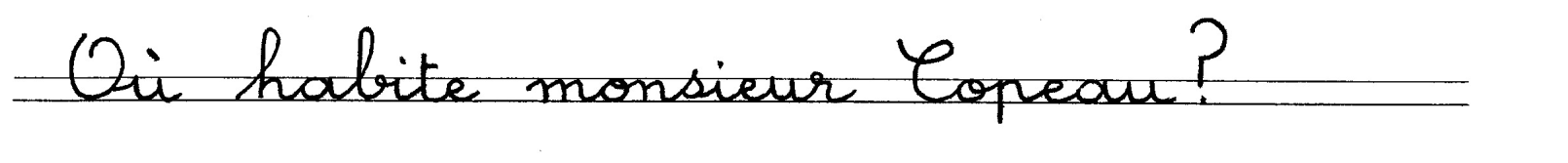 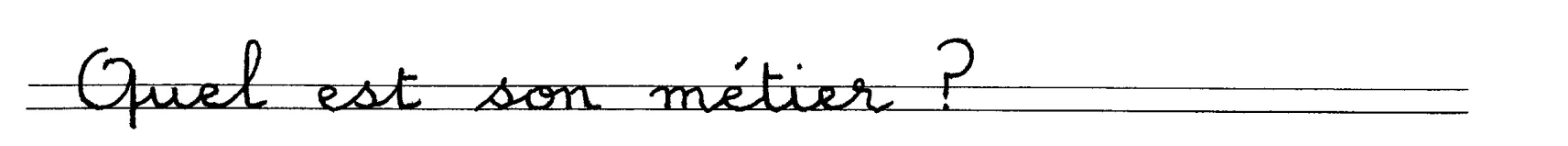 Mais si Petit-LinMais si Petit-LinMais si Petit-LinMais si Petit-Lincassepassetassecassepassetassecassepassetassetout seul devant le livre,tout seul devant le livre,tout seul devant le livre,tout seul devant le livre,tout seul devant le livre,tout seul devant le livre,lesportièressorcierssorcièresportièressorcierssorcièresvont le prendre aussi.vont le prendre aussi.vont le prendre aussi.vont le prendre aussi.vont le prendre aussi.vont le prendre aussi.vont le prendre aussi.vont le prendre aussi.vont le prendre aussi.vont le prendre aussi.Alors Petit-Lin frappe à laAlors Petit-Lin frappe à laAlors Petit-Lin frappe à laAlors Petit-Lin frappe à laAlors Petit-Lin frappe à laAlors Petit-Lin frappe à laAlors Petit-Lin frappe à laAlors Petit-Lin frappe à laAlors Petit-Lin frappe à lamaisonsaisonraisonmaisonsaisonraisonvoisine,voisine,où travaille monsieuroù travaille monsieuroù travaille monsieuroù travaille monsieuroù travaille monsieuroù travaille monsieurCostaudPoteauCopeauCostaudPoteauCopeauCostaudPoteauCopeauCostaudPoteauCopeaule menuisier,le menuisier,le menuisier,et il lui et il lui commande :demande :amande :commande :demande :amande :commande :demande :amande :S’il vous plaît, Monsieur,S’il vous plaît, Monsieur,S’il vous plaît, Monsieur,S’il vous plaît, Monsieur,S’il vous plaît, Monsieur,S’il vous plaît, Monsieur,S’il vous plaît, Monsieur,S’il vous plaît, Monsieur,pouvez-vous me prêterpouvez-vous me prêterpouvez-vous me prêterpouvez-vous me prêterpouvez-vous me prêterpouvez-vous me prêterpouvez-vous me prêterpouvez-vous me prêterune soie ?une série ?une scie ?une soie ?une série ?une scie ?une soie ?une série ?une scie ?une soie ?une série ?une scie ?